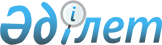 О проекте Закона Республики Казахстан "О внесении изменения в Закон Республики Казахстан "О гарантированном трансферте из Национального фонда Республики Казахстан на 2022 &#8212; 2024 годы"Постановление Правительства Республики Казахстан от 5 апреля 2022 года № 191
      Правительство Республики Казахстан ПОСТАНОВЛЯЕТ:      
      внести на рассмотрение Мажилиса Парламента Республики Казахстан проект Закона Республики Казахстан "О внесении изменения в Закон Республики Казахстан "О гарантированном трансферте из Национального фонда Республики Казахстан на 2022 - 2024 годы". 
      ЗАКОН    РЕСПУБЛИКИ КАЗАХСТАН О внесении изменения в Закон Республики Казахстан "О гарантированном трансферте из Национального фонда Республики Казахстан на 2022 - 2024 годы"
      Статья 1. Внести в Закон Республики Казахстан от 30 ноября 2021 года "О гарантированном трансферте из Национального фонда Республики Казахстан на 2022 - 2024 годы" следующее изменение:   
      абзац второй статьи 1 изложить в следующей редакции: 
      "2022 год - 4 030 000 000 тысяч тенге;". 
      Статья 2. Настоящий Закон вводится в действие с 1 января 2022 года.
					© 2012. РГП на ПХВ «Институт законодательства и правовой информации Республики Казахстан» Министерства юстиции Республики Казахстан
				
      Премьер-Министр       Республики Казахстан

А. Смаилов  
Проект
      Президент   Республики Казахстан 
